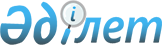 О внесении изменений в Приказ Министра внутренних дел Республики Казахстан от 20 июня 2001 года N 486 "Об утверждении Инструкции по применению Кодекса Республики Казахстан об административных правонарушениях в деятельности органов внутренних дел"
					
			Утративший силу
			
			
		
					Приказ Министра внутренних дел Республики Казахстан от 2 августа 2005 года N 463. Зарегистрирован в Министерстве юстиции Республики Казахстан от 11 октября 2005 года N 3884. Утратил силу приказом Министра внутренних дел Республики Казахстан от 12 января 2016 года № 16      Сноска. Утратил силу приказом Министра внутренних дел РК от 12.01.2016 № 16.      В целях дальнейшего совершенствования правоприменительной деятельности дорожной полиции Министерства внутренних дел Республики Казахстан в вопросах административной практики, обеспечения соблюдения требований законодательства Республики Казахстан при осуществлении производства по делам об административных правонарушениях, исключения норм, создающих условия для коррупционных правонарушений, единообразного применения законодательства об административных правонарушениях в подразделениях органов внутренних дел,  ПРИКАЗЫВАЮ: 

      1. Внести в  приказ  Министра внутренних дел Республики Казахстан от 20 июня 2001 года N 486 "Об утверждении Инструкции по применению Кодекса Республики Казахстан об административных правонарушениях в деятельности органов внутренних дел" (зарегистрирован в Реестре государственной регистрации нормативных правовых актов за N 1639, опубликован в бюллетене нормативных правовых актов центральных исполнительных органов Республики Казахстан, 2001 год, N 33, внесены изменения и дополнения приказами Министра внутренних дел Республики Казахстан от 10 декабря 2002 года  N 777 , зарегистрирован в Реестре государственной регистрации нормативных правовых актов за N 2093, от 28 января 2003 года  N 43 , зарегистрирован в Реестре государственной регистрации нормативных правовых актов за N 2153, от 29 сентября 2003 года  N 536 , зарегистрирован в Реестре государственной регистрации нормативных правовых актов за N 2536, от 5 января 2005 года  N 1 , зарегистрирован в Реестре государственной регистрации нормативных правовых актов за N 3378, от 9 марта 2005 года  N 151 , зарегистрирован в Реестре государственной регистрации нормативных правовых актов за N 3556) следующие изменения: 

      в Инструкции по применению Кодекса Республики Казахстан об административных правонарушениях в деятельности органов внутренних дел, утвержденной указанным приказом: 

      1) в пункте 12 слова "в установленном законом порядке" заменить словами "в порядке, установленном статьей 682 Кодекса"; 

      2) в пункте 13 слова "прямо установленных законом" заменить словами "установленном статьей 618 Кодекса"; 

      3) в пункте 66 слова "Правительством Республики Казахстан" заменить словами "постановлением Правительства Республики Казахстан от 04 июня 2003 года N 528 "Об утверждении Правил направления для освидетельствования на состояние опьянения, освидетельствования на состояние опьянения и оформления его результатов"; 

      4) в пункте 69-2: 

      слово "установленным" исключить; 

      слова "не зарегистрированных в установленном порядке" заменить словами "при отсутствии регистрационных документов на транспортное средство"; 

      5) в абзаце первом пункта 70-5 слова "В необходимых случаях этот срок может быть продлен" заменить словами "Срок действия удостоверения, выданного взамен водительского удостоверения, продлевается"; 

      6) в пункте 102 слова "в установленном порядке" заменить словами "в порядке, установленном статьей 628 Кодекса"; 

      7) пункт 103 изложить в следующей редакции: 

      "103. По истечении срока лишения специального права лицу, подвергнутому данному виду административного взыскания, изъятые документы возвращаются в порядке, установленном Правилами учета, хранения и выдачи водительских удостоверений водителей, лишенных права управления транспортными средствами, утвержденными Приказом Министра внутренних дел от 25 марта 2001 года N 248, зарегистрированном в Реестре государственной регистрации нормативных правовых актов за N 1458."; 

      8) в пункте 104 слово "законодательством" заменить словами "статьей 58 Кодекса". 

      2. Начальникам Департаментов внутренних дел городов Астаны, Алматы и областей организовать работу подразделений дорожной полиции в соответствии с требованиями настоящего Приказа. 

      3. Департаменту дорожной полиции (Тусумов О.Т.) обеспечить регистрацию настоящего приказа в Министерстве юстиции Республики Казахстан. 

      4. Контроль за исполнением настоящего приказа возложить на вице-министра внутренних дел Республики Казахстан генерал-майора полиции Шпекбаева А.Ж. и начальника Департамента дорожной полиции Министерства внутренних дел Республики Казахстан полковника полиции Тусумова О.Т. 

      5. Настоящий приказ вводится в действие по истечении десяти дней со дня первого официального опубликования.        Министр внутренних дел 

      Республики Казахстан 
					© 2012. РГП на ПХВ «Институт законодательства и правовой информации Республики Казахстан» Министерства юстиции Республики Казахстан
				